RIEPILOGO SU PCA E LOADINGSA <- read.table ('clipboard', header=TRUE)       PLIC     SC  SA.SC     TD     TMIPiem  0.088  0.471 -0.707 -0.607 -0.3950Vaos -1.545  0.348 -0.642 -0.813  1.5780Lomb  0.202  1.397 -0.836 -0.790 -0.5380TrAA  0.677  0.435 -1.269 -0.966 -0.0750Vene  0.088  1.334 -1.210 -0.848 -0.4970FrVG  0.639 -0.005 -1.028 -0.804 -1.3010Ligu  1.190 -0.247  0.470 -0.429 -0.3540EmRo  0.658  1.177 -1.315 -0.863 -0.3470Tosc  0.126  1.092 -0.795 -0.644 -1.3550Umbr -1.431  0.675 -0.140 -0.524 -1.2870Marc  0.278  1.090 -0.265 -0.702 -0.0006Lazi  2.329  0.546 -0.080 -0.113 -0.0140Abru  0.335 -0.373  0.402 -0.456  0.0400Moli  0.658 -1.289  0.065  0.451 -1.1510Camp -1.811 -1.314  2.031  1.664  0.4140Pugl -0.766 -0.926  1.038  0.648  1.1090Basi -0.747 -1.154  0.661  0.844  2.0010Cala -0.500 -1.727  1.571  2.153  0.6320Sici -0.918 -1.130  1.332  1.517  1.7830Sard  0.449 -0.403  0.717  1.285 -0.2380PCA = princomp(A)biplot(PCA)Le coordinate degli individui nella nuova base sono date da:predict(PCA)I coefficienti di legame tra le due basi sono dati da:PCA$loadingsESEMPIO DI REGRESSIONE LINEARE MULTIPLAReg = lm(SA.SC ~ PLIC+SC+TD+TMI, data=A)Regsummary(Reg)cor(A)round(cor(A),2)Reg.0 = lm(SA.SC ~PLIC+ SC+TMI, data=A); Reg.0Reg.1 = lm(SA.SC ~ PLIC+TD+TMI, data=A); Reg.1SULL’AMPIEZZA DEL COEFFICIENTE DI CORRELAZIONEn=100; N=10000COR =  1:Nfor (i in 1:N) {x= rnorm(n)y= rnorm(n)COR[i] = cor(x,y) }hist(COR,50)SOLUZIONE ESERCIZIO RIASSUNTIVOn=1000Z1 = rnorm(n); Z2 = rnorm(n); plot(Z1,Z2)X1 = 3*Z1; X2 = Z2; plot(X1,X2)theta = pi/10A = matrix(nrow=2,ncol=2)A[1,1]= cos(theta)A[1,2]=  -sin(theta)A[2,1]= sin(theta); A[2,2]=  cos(theta)X = matrix(nrow=2,ncol=n)X[1,]=X1; X[2,]=X2Y=A%*%Xplot(Y[1,], Y[2,])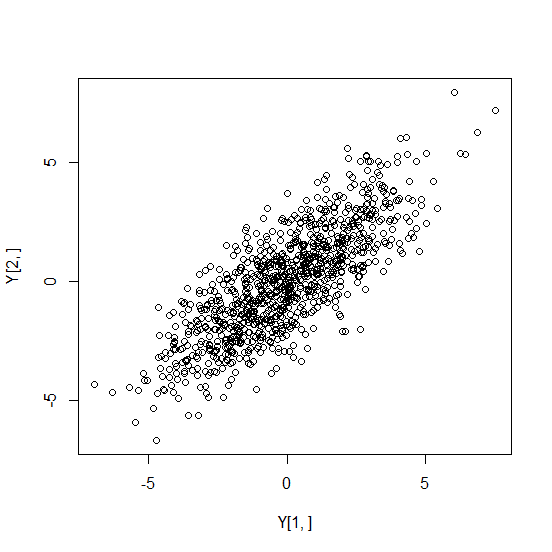 e = eigen(Q)U = e$vectorsB = U %*% diag(sqrt(e$values)) %*% t(U)Z = matrix(nrow=2,ncol=n)Z[1,]=Z1; Z[2,]=Z2Y.sim = B %*% Zplot(Y.sim[1,], Y.sim[2,])